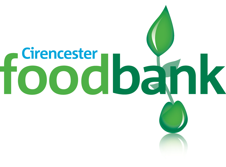 Volunteer Application FormThank you for your offer to help with Cirencester Foodbank.  In order for us to process your application please would you answer the following questions:(If you have any questions about your application or would like help completing it please contact Rachel Brindley, info@cirencester.foodbank.org.ukTitle: _____________________________Full Name: (BLOCK CAPITALS)___________________________________Address:  _________________________________________________________________________________________________Postcode: __________________________Tel No: _____________________________Email: ______________________________Date of Birth: ________________________Next of Kin:Name: _________________________________Tel No: ________________________________Relationship: ___________________________Contact in case of emergency (if different)Name: ________________________________Tel No: _______________________________Relationship: __________________________I would be interested in helping regularly in the following area(s):Foodbank Centre		Warehouse						    Marketing/Public relations			Fundraising					    Admin			Delivery or Collections (using own vehicle)    Trustee			Ad-hoc events (supermarket collections etc)I am available for: (please tick as appropriate)    Ad-hoc events						Monday in Cirencester 12.30pm-4pm    Monday in warehouse 6pm-7.30pm			Tuesday in Tetbury 9.15am-11.15am    Wednesday in warehouse 10am-12.30pm		Wednesday in Fairford 12.45pm-2.45pm    Thursday in Cirencester 9.00am-12.30pm		Thursday in warehouse 6pm-7.30pmDo you have any health problems that we should be aware of?          Yes    No If yes, please give details:Please tell us your previous work experience or qualifications:Would you be willing to for us to submit for a DBS criminal record check, if required?  	Yes   No Do you have any criminal convictions (except those ‘spent’ under the Rehabilitation of Offenders Act 1974)?	(NB: this does not necessarily prevent you from volunteering) 				Yes   No       If yes, please give details:Please state your reasons for volunteering:Please give us any information you think may be useful to us:How did you hear about volunteering at Cirencester Foodbank? …………………………………………………………….Data protection: Cirencester Foodbank will hold your details on file but will not release them to a third party. I confirm that the above information is complete and correct.  I consent to the processing of this data in the consideration of my application and during the course of my volunteering, if applicable.Signature: ______________________   Date: __________________